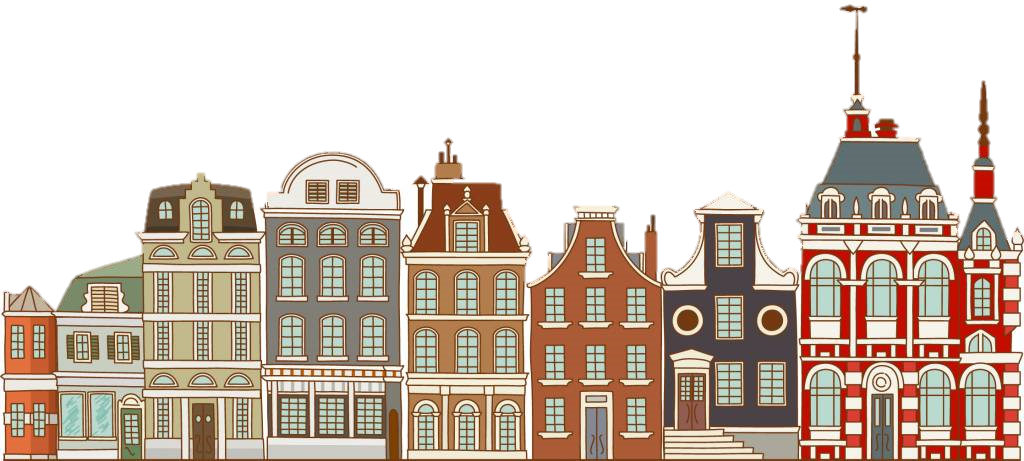 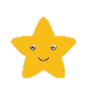 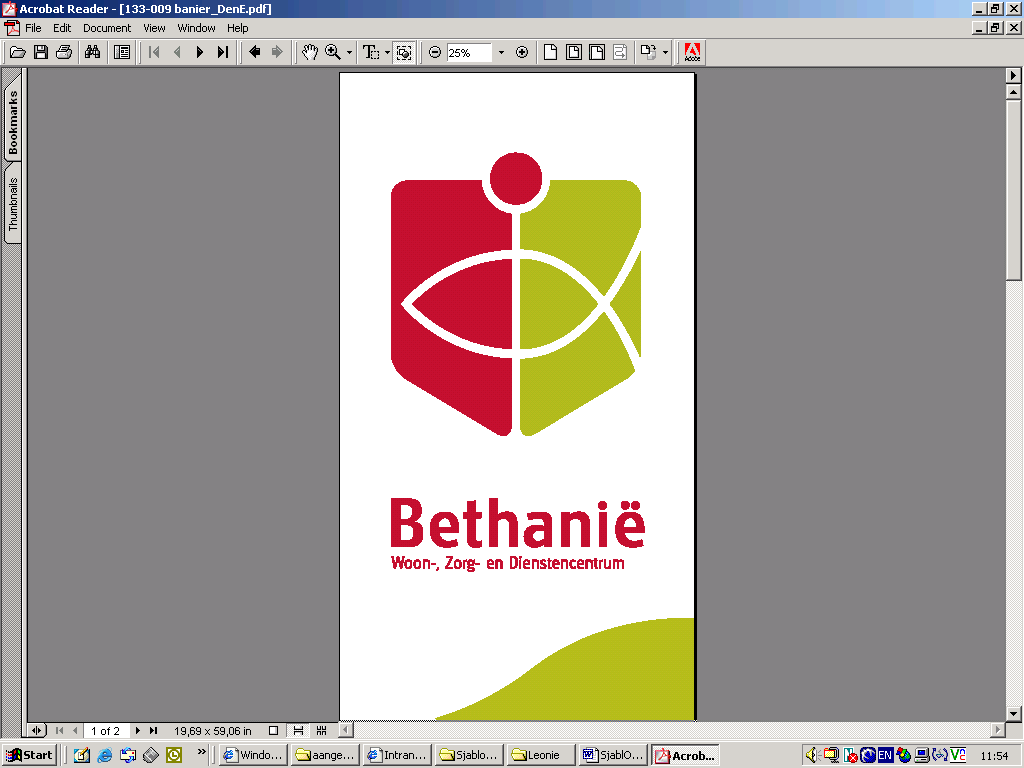 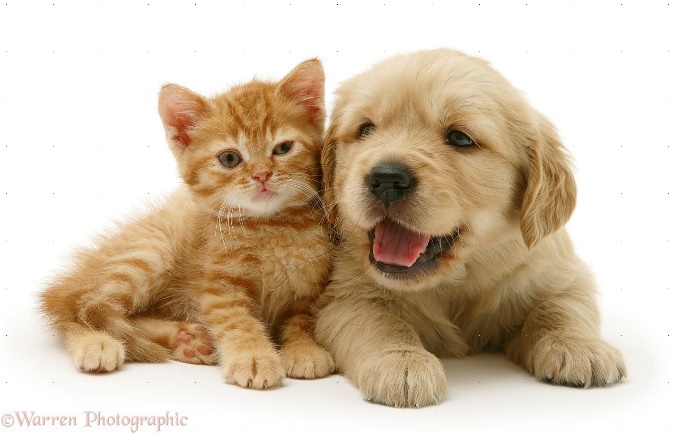 Wekelijks terugkerende activiteitenWekelijks terugkerende activiteitenWekelijks terugkerende activiteitenWekelijks terugkerende activiteitenWekelijks terugkerende activiteitenWekelijks terugkerende activiteitenDagTijdActiviteitLocatieWoon-
laagZondag09.45 u 10:45uKerkdienstKapel2Maandag08.00 u10.00 uZwemmen*
Zwembad 110.30 u11.00 uMeer bewegen voor Ouderen
Ontmoetingsruimte211.15 u11.45 uMeer bewegen voor OuderenVoor onze bewoners van Brem, Zonnedauw en Erica Ontmoetingsruimte2Dinsdag10.00 u11.30 uHandwerken  Balkonzaal 314.00 u15.30 uDigi-wijzer inloop voor vragen over uw tablet, laptop of telefoon Restaurant2Woensdag10.30 u11.15 u Activiteit Heidepark - bingo
Voor onze bewoners van Brem, Zonnedauw, Erica en de OaseOntmoetingsruimte214.30 u15.30 uBibliotheek Woonlaag 22Donderdag09.30 u12.00 uHuiskamer Ede-OostBalkonzaal 310.30 u11.00 uMeer bewegen voor Ouderen
Ontmoetingsruimte210.00 u11.00 uComputerlesFlexplek 214.30 u16.00 uSjoelmiddag Ontmoetingsruimte
2 
2Vrijdag08.00 u10.00 u Zwemmen*Zwembad 109.30 u11.30 uHandwerken Restaurant 210.30 uGroenteboerDe Oldenhof / Platteelhof10.45 uGroenteboer
Restaurant2Zaterdag19.00 u20.00 uZaterdagavondzang 
Ontmoetingsruimte2
Dagelijks is er ’ s avonds de mogelijkheid om van 19.00u tot 20.30u een bakje koffie/thee te drinken in het restaurant. Welkom!

Dagelijks is er ’ s avonds de mogelijkheid om van 19.00u tot 20.30u een bakje koffie/thee te drinken in het restaurant. Welkom!

Dagelijks is er ’ s avonds de mogelijkheid om van 19.00u tot 20.30u een bakje koffie/thee te drinken in het restaurant. Welkom!

Dagelijks is er ’ s avonds de mogelijkheid om van 19.00u tot 20.30u een bakje koffie/thee te drinken in het restaurant. Welkom!

Dagelijks is er ’ s avonds de mogelijkheid om van 19.00u tot 20.30u een bakje koffie/thee te drinken in het restaurant. Welkom!

Dagelijks is er ’ s avonds de mogelijkheid om van 19.00u tot 20.30u een bakje koffie/thee te drinken in het restaurant. Welkom!
Extra activiteiten en informatie	Week 27	Extra activiteiten en informatie	Week 27	Extra activiteiten en informatie	Week 27	Extra activiteiten en informatie	Week 27	Extra activiteiten en informatie	Week 27	DagTijdTijdActiviteitLocatie Zondag
30-0609.45u10.45uKerkdienst:Voorganger: ds. D.C. Floor KapelWoonlaag 2Maandag 01-0716.00u16.30uAppie de bloemenman komt Restaurant Woonlaag 2Dinsdag 02-0719.00u20.00uThemamiddag: de Zomer!Restaurant Woonlaag 2Woensdag03-0710.30u11.30uActiviteit bij de HerbergDe HerbergWoonlaag 5Zaterdag06-0715.00u16.00uVoorspeelmiddag piano o.l.v. Annette Couprie

Kinderen die pianoles krijgen van Annette komen laten horen wat ze hebben geleerd!

Welkom onder het genot van een kopje koffie/thee!Restaurant Woonlaag 2Zondag
07-0709.45u 10.45uKerkdienst:Voorganger: ds. J.B. KampKapelWoonlaag 2